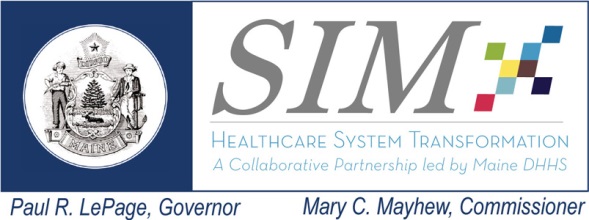 Co-Chairs: Amy Wagner (DHHS/OCQI); Kathy Woods (Lewin) Core Member Attendance:  Jay Yoe (DHHS/OCQI), Andrew MacLean (Maine Medical Association), Peter Flotten (MeHMC), Cindy Seekins (Parent of Consumer), Jim Leonard (DHHS/MaineCare), (UPC of ME), Katherine Pelletreau (ME Assoc. of Health Plans), Lisa Letourneau (QC),  Amy Dix (Office of MaineCare Services), Poppy Arford (Consumer), Peter Kraut (DHHS/MaineCare), Shaun Alfreds (Health Infonet)Interested Parties & Guests: Randal Chenard (SIM), Kristine Ossenfort (Anthem BCBS), Jessica Newman (Lewin), Andy Paradis (Lewin), Jade Christie-Maples (Lewin), Scott Good (Crescendo Consulting), Brian Robertson (Market Decisions), Mark Noyes (Market Decisions), Unable to attend: Simonne Maline (Consumer), Sheryl Peavey (DHHS/Commissioner’s Office), Debra Wigand (Maine CDC), Angela Cole Westhoff (Maine Osteopathic Association), Sadel Davis (UPC of Maine)Next Meeting:  Wednesday, August 26, 2015Conference Room A, 35 Anthony Avenue, Augusta, Maine     Please NOTE- this is a FRAGRANCE FREE building  TopicsLeadNotesActions/DecisionsWelcome & Introductions, Goals of meetingWagnerWoodsObtain committee input regarding core metric goal setting for MaineCare;Inform committee of findings from the Consumer Survey analysis & obtain feedback on opportunities for rapid cycle improvement;Provide an update on next steps for the Dashboard.Review and Approve June 24, 2015 Meeting MinutesWoodsPeter Kraut confirmed he was not in attendance for the June 24th meeting. With this modification the minutes were approved unanimously.Lewin will complete the modification and have the minutes posted to the SIM website. MaineCare Core Measure Goals - UpdateYoeChenardThe committee reviewed the proposed MaineCare targets for the SIM core metrics. Lewin will be adding a column to note percentage change from benchmark to target, per Lisa Letourneau’s request.Members raised concerns about whether the targets are attainable. Amy Dix emphasized that from the MaineCare perspective, they are reasonable targets. The group also discussed the importance of setting aspirational goals.Ultimately, the subcommittee agreed to forward the MaineCare metric goals on to the Steering Committee for their review. However, their recommendation emphasizes concerns of the group regarding whether they are ultimately achievable and that a communication strategy must be developed for providers and public that adequately expresses the overarching intent of the targets.Lewin will prepare a one page recommendation explanation for subcommittee review prior to the presentation to the Steering Committee in August. Consumer Interviews – Preliminary Action Items ReviewRobertsonSubcommittee members were provided with a review of the interview process methodology, and preliminary quantitative and qualitative results from the consumer interviews conducted by Market Decisions. The findings presented were from preliminary analysis- tests for statistical significance are still in progress. The discussion focused on areas where the consumer responses painted a clear picture for opportunities for quality improvement. Next steps will include completion of statistical significance tests and analysis of responses to determine how demographics might be influencing some of the trends identified. Further discussion of the consumer interview findings will continue during the August meeting. SIM Dashboard UpdateWagner WoodsDevelopment of the Dashboard is ongoing and Lewin/OCQI will present the dashboard to the Evaluation Committee during an interim webinar in two weeks. A webinar will be scheduled for early August to review the latest iteration of the Dashboard.Time for public commentYoeChenardNo comments.Next StepsWagnerWoodsDashboard Webinar early August (date TBD)Lewin will circulate a survey for when best to schedule an interim webinar for the Dashboard review Next Meeting:August 26, 2015, 3-5 pm Conference room A35 Anthony Avenue, Augusta Future Discussion Topics Provider, Stakeholder, interview findingsConsumer interview findings- further analysisContinued discussion- data analysisTarget setting progress- Commercial & MedicareSustainable Research CollaborativeFollow up on identified risks as necessaryWorkgroup Risks TrackingWorkgroup Risks TrackingWorkgroup Risks TrackingWorkgroup Risks TrackingWorkgroup Risks TrackingDateRisk DefinitionMitigation OptionsPros/ConsAssigned To6/24/2015Delays in access to Medicare dataDUA is with CMS for approval. Once received, data will be transferred. Risk has been resolved, as Medicare data was received in July.ResolvedAndy Paradis / Kathy Woods / Peter Flotten6/24/2015Once access to Medicare data is granted there are still issues related to processing delays and the lag time of available claims information e.g. July 2015 will receive Medicare claims data for calendar year 2014 & pharmacy data for calendar year 2013;Limited ability to influence.Limited ability to influence- inform Steering Committee as relates to evaluation processKathy Woods, Amy Wagner6/24/2015Potential delays in timely access to Commercial data due to time lags in release of dataThere is a four month lag for data at this time, but it is anticipated that data through March 2014 will be sent to Lewin in July 2015. Limited ability to influence.Limited ability to influence- inform Steering Committee as relates to evaluation processKathy Woods, Amy Wagner6/24/2015Lack of access to clinical data for evaluation analysis purposesThis issue will be sent to the Data Infrastructure Subcommittee for consideration. Both core measures and SPA reporting requirements include clinical data measures. Kathy Woods, Amy WagnerDependencies TrackingDependencies TrackingDependencies TrackingDependencies TrackingPayment ReformData InfrastructureDelivery System ReformOtherLack of access to clinical data for evaluation analysis purposes